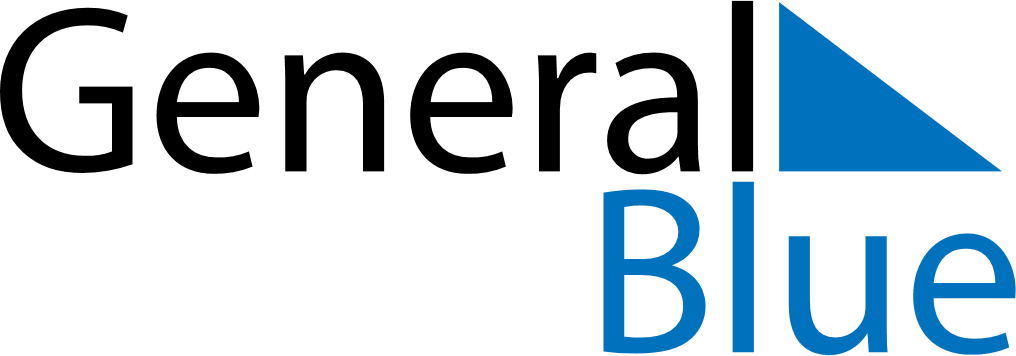 June 2022June 2022June 2022VietnamVietnamMondayTuesdayWednesdayThursdayFridaySaturdaySunday12345International Children’s DayMid-year Festival6789101112131415161718192021222324252627282930Vietnamese Family Day